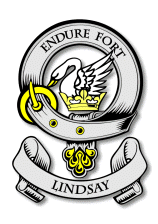 Particulars as to Ancestry in the Lindsay LineComplete the form with as much information as possible to evidence your Lindsay ancestry.Please use additional pages if required and upload the completed form when applying for your membership. For enquiries, please contact Membership@ClanLindsaySociety.co.ukLindsay ParentLindsay GrandparentGreat GrandparentGreat Great GrandparentNameAddressDate and Place of BirthDate and Place of DeathOccupation (Title/Degrees if appropriate)Additional information